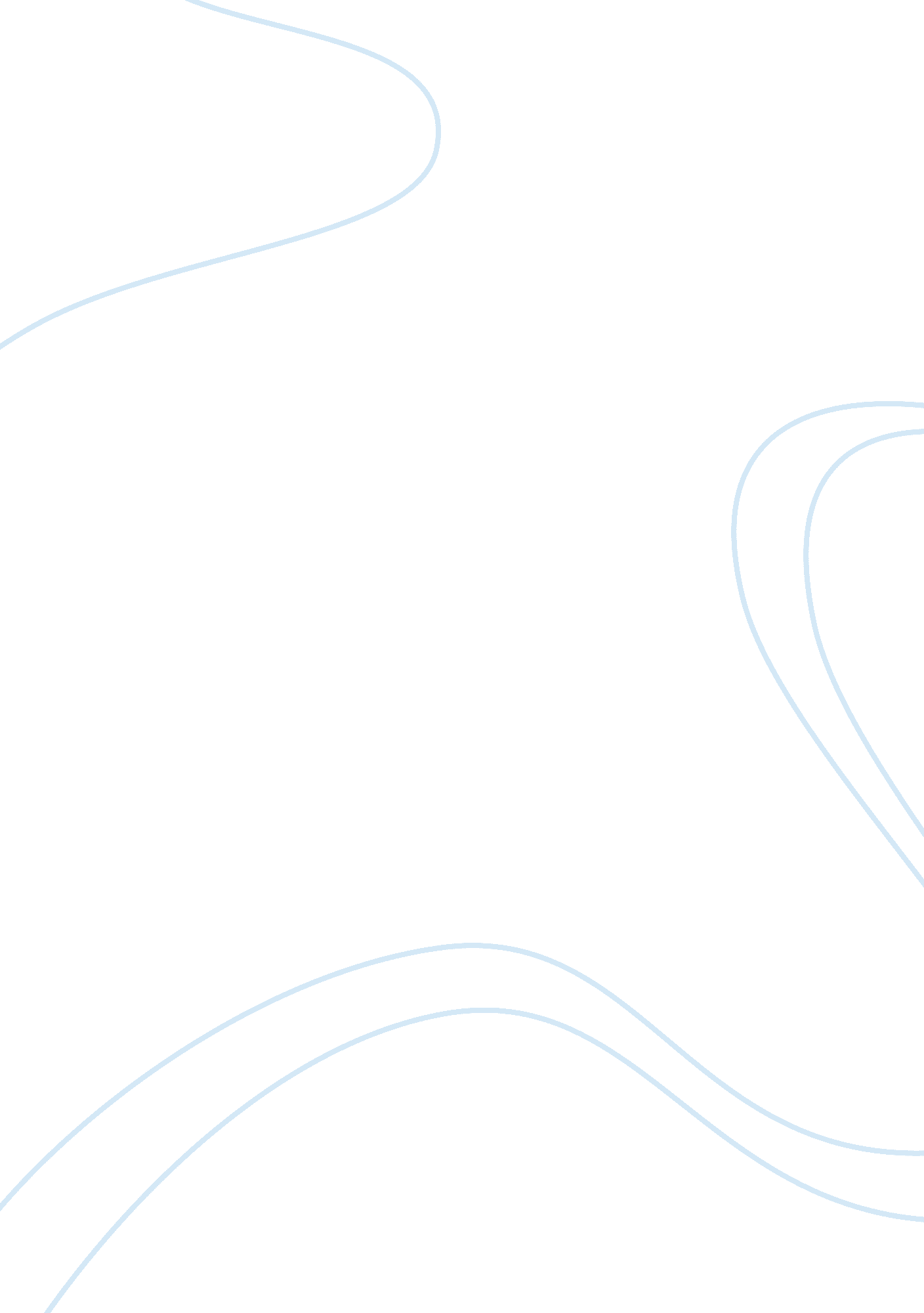 Types of small business structures business essay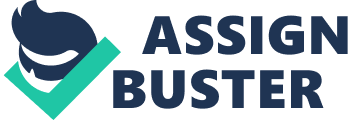 Small concerns are usually in private owned corporations, partnerships, or exclusive proprietaries. Small concern employs over half of the state work force. While many people think that new industrial giants are the most of import factor in driving the economic system, but little concern is really in the top. Small concern in all state has been the stabilising force in the economic system. Entrepreneurs are the anchor of creativeness and production. Small concern is what stimulates economic growing. Every state has its ain standards to divide little concerns from the larger 1s Apart from figure of employees other standards for sorting a concern as 'small ' are: Sum of capital employed Annual Gross saless turnover Value of assets Net incomes Types of Small BusinessA Structures Making the right determination about the legal and corporate construction of the concern is critical to long-run success. How set uping the concern will impact ownership rights, personal liability hazards, and how operate the concern. The followers is a simple dislocation of some of the different types of concern constructions. 1. A Corporations Corporations are governed by a set of By Torahs, which are normally filed along with Articles of Incorporation. Corporations become a legal entity that `` owns '' itself. Corporations can hold their ain bank histories, assets, and even procure funding. All tax-free non-profit-making organisations must be incorporated 2. A Limited Liability Company ( LLC ) ( besides called Limited Liability Corporation ) A Limited Liability Company ( LLC ) is sometimes besides referred to as a Limited Liability Corporation, but the preferable term is `` Company. '' It is one of the simpler ways to get down a concern, and is going one of the most popular ways to construction a concern. An LLC is non a corporation, but has some of the protection benefits that a to the full integrated concern construction has. 3. A Limited Liability Partnership ( LLP ) An LLP is similar to a general partnership ; nevertheless, in an LLP, each spouse is non apt for the actions of other spouses. If one spouse dies, the LLP automatically ceases. There are many signifiers or partnerships that can be formed. 4. A Sole Proprietorships The exclusive proprietary is the easiest manner to organize a concern. It is capable to the fewest ordinances of all concern constructions. For revenue enhancement and legal intents, the concern is the proprietor. When the proprietor dies the concern automatically ceases. Get downing a Business Identify Your Business Opportunity: Choosing what sort of concern to get down can be an immobilization undertaking when confronted with the battalion of chances. It 's of import to find where the passions lie. Yet, every bit of import is what skills you bring to the tabular array and whether you are come ining a deceasing industry or a fast turning emerging concern. Construct a Business Plan: For any start-ups, a concern program allows you to derive a better apprehension of your industry construction, competitory landscape, and the capital demands of get downing a little concern. Find Start-up Money: To get down a concern, you must put in the concern. The journey of happening get down up financess will be different for each person. Some start ups such as consulting, requires a few 1000 to acquire a web site and concern cards whereas a retail shop could necessitate tonss of money. Finding the money you need may come for a beginning you ne'er thought of. Name Your Business: What 's in a concern name? The right concern name will assist separate you from a sea of bland rivals, supply your clients with a ground to engage you, and assistance in the stigmatization of your company. Learn what you need to cognize to happen a name for your concern. Choose a Business Structure: Deciding on the construction of your concern is non a determination to be taken lightly. Whether you choose the popular LLC, a exclusive proprietary or organize a corporation ; your pick will hold an impact on your concern liability, fund-ability every bit good as revenue enhancements due. Do n't worry over your ultimate concern construction, because as your concern evolves, so excessively, may your construction. Get Your Business License and Licenses: Get downing a little concern requires the ordinary, yet necessary, paperwork and ordinances. Depending on your chosen concern construction, may necessitate to register your concern with the province governments. Puting up your little concern may necessitate an employer designation figure which is besides used by province taxing governments to place concerns. Additional paperwork can imply gross revenues revenue enhancement licences. Set Up & A ; Determine Your Business Location: One of the battalions of undertakings in get downing a concern is the puting up of your office. There are many stairss in office set up including where to turn up your office ( place or office infinite ) , purchasing the necessary office equipment, planing your work infinite and acquiring supplies. Get Business Insurance: As a new little concern proprietor, you have the duty to pull off the hazards associated with your concern. Do n't set your new start-up at hazard without acquiring the proper little concern insurance to protect your company in the event of catastrophe or judicial proceeding. Create an Accounting System: The accounting and bookkeeping facet of running your concern ca n't be avoided. Puting up your accounting will assist you understand the financials of running a concern. Advantages and disadvantages of little concern `` This Following are the advantages and disadvantages of little concerns to their proprietor or operator every bit good as the economic system in which they operate. Appropriate authorities policies to advance little concerns are besides discussed. Advantage of the proprietor There is a comparatively little sum of capital needed to get down the concerns. This is a really strong point as Bankss might non be willing to impart big sums of money to concerns that are new. These concerns are good for those people who have experience in a field but do non hold an equal sum of resources. These resources of production could be land, labour, capital and endeavor. Enterprise is the hazard taking ability of the proprietor. Small concerns give the proprietor the freedom to take the manner they want to work, the office hours, when to take interruptions during the twenty-four hours or when to take a twenty-four hours off. The enterpriser has complete right over the net income. He does non hold to portion it with other, unlike big public limited companies which have to give out the net incomes to a big figure of stockholders in the signifier of dividends. Entrepreneurs ain concern motivates him to work harder as he takes all the net incomes and is Advantages of the Economy A A They provide employment to a really big figure of people. In some economic systems, they employ more than half of the entire employees. They act as rivals to larger houses which will assist better their efficiency and lower the monetary values offered to the consumers. Small houses might come up with really advanced thoughts which can take to mass production of merchandises and exports to foreign markets which has immense advantages for the economic system. Most concerns start with being little. Therefore there is an tremendous opportunity that little concerns of today might go the market leaders of tomorrow and supply greater benefits to the economic system. Government Policies to Help Small Businesss The authoritiess should offer lower sum of corporate revenue enhancements for little concerns. Most authoritiess do that. Loans should be provided to these concerns which are free of involvement or at really little rates of involvement. Grants should be given to little concerns for operating in developing countries of the state with high unemployment The authorities should supply them satisfactory degree of developing so that the proprietors and employees could work more expeditiously to do the concern a success ''[ 1 ] The importance and benefits of little concerns Small concerns are critical to the success of the economic system. Not merely as they provide the success narratives of the hereafter, but besides because they meet local demands. They serve the demands of larger concerns. Bing entrepreneurial merely means developing the right accomplishments, attitudes and enterprises to do an advanced part to an organisation. Small concerns survive and prosper for many different grounds: Developing personal relationships - little concerns are good placed to construct personal relationships with clients, employees, and providers. With a little concern you know who you are covering with ; you can 'put a face ' to the individual you are in contact with. Person-to-person interaction is every bit of import as of all time in edifice strong relationships. Reacting flexibly to jobs and challenges - in a little concern there is small hierarchy or concatenation of bid. Large concerns may hold set ways of operating and set up processs that are difficult to alter. Small concerns are frequently far more flexible. It can besides make a speedy determination on whether or non it can make what is required. Inventiveness and invention - little concerns are good positioned to present and develop new thoughts. This is due to their proprietors non holding to describe or seek blessing from anyone else. Low operating expenses - due to the little graduated table of operation, little concerns have lower operating expense costs. They operate in little premises with low warming and lighting costs, and limited rent and rates to pay. Low costs result in lower monetary values for consumers. Providing for limited or niche markets -large houses with high operating expenses must bring forth high degrees of end product to distribute costs. By contrast, little houses are able to do a net income on much lower gross revenues figures. They can therefore sell into much smaller markets: a local window cleansing agent functioning a few hundred houses, a specializer jewelry shaper with personal clients. The chief ground many people choose to put up a little concern, is because it gives them independency. They besides reap the wagess for themselves ; these are two powerful inducements A Small concerns face the undermentioned jobs Costss A survey conducted by the National Federation of Independent Business reported in 2008 that the primary job that concern proprietors face is the disbursal of running the concern. The inability to command some costs, including wellness insurance, energy measures and rising prices, add emphasis to the concern proprietor 's bottom line. In add-on, the cost of paying employees, carrying stock list and basic operating expense can make hard currency flow issues for the little concern proprietor. Time Management Time direction can go debatable for the proprietor of a little concern. Small concerns frequently operate on a really tight budget, preventing the hiring of many employees. The proprietor is frequently faced with seeking to pull off and turn the concern, while at the same clip holding to run the mundane operation. Small concern proprietors can besides happen themselves so tied up in running the concern that they do n't take clip to bask households, avocations or other activities. Inflexibility Refusing to allow travel of an thought and travel on to something else is a common job for little concern proprietors, harmonizing to the Nevada Appeal. For little concern proprietors to win, it is of import for them to be willing to believe like an enterpriser and explore many different thoughts. Whether it is the demand to alter stock list, provide extra services or travel to a new location, a little concern proprietor must stay flexible if he wants his little concern to win. Obtaining Recognition Access to recognition can be an issue for the little concern proprietor, harmonizing to the Washington Post. A concern line of recognition can supply necessary hard currency flow during the start-up months. It can besides guarantee that the proprietor has the ability to make full the concern with stock list and run into her paysheet. A little concern, nevertheless, will non ever measure up for a big recognition line, which can hinder the proprietor 's ability to win. Employee Issues Small concern proprietors frequently face a job when it comes to engaging a work force. Staffing adequate workers to adequately cover the concern demands without destructing the concern 's net income border can be a slippery procedure. Under capitalization Poor debt direction Lack of managerial accomplishments of the proprietor Can non retain experient staff Normally find it hard to pull skilled staff Poor stock direction How can little concern survive Small houses survive by being different ( merchandise distinction ) . They can last by Segmenting the market by income. They can aim niche market sections of high income clients, place their merchandise as a 'premium trade name ' at a high 'premium monetary value ' eg Morgan athleticss autos Small houses have the advantage of being able to react rapidly to alter - they do non hold the bureaucratic processs frequently a characteristic of big houses where determinations are made merely after eternal meetings. This means they can be speedy to work new market tendencies. The Internet besides allows little houses direct entree to consumers, by go throughing mediators. The web gives little houses the chance of international selling. Small independent houses can fall in together to organize a purchasing group to negociate price reductions on joint orders. Small houses can last by choosing a premium niche and offering an sole trade name ' that precisely meets the client demands of their mark section. They will necessitate to be wholly client orientated. Keep well certification forA histories receivable financingA when unexpected disbursals arrive. A 